Don't You Forget About MeSimple Minds (1985)INTRO:[D][E]/[E] Hey hey hey hey/[D][E] oo /[C] oooooo [D] ooooo-oh[D][E]/[E]/[D][E]/ [C][D]/[E] Won't you come [D] see about me[A] I'll be alone [D] dancing, you know it baby[E] Tell me your [D] troubles and doubts[A] Giving me everything [D] inside and out, and[E] Love's strange so [D] real in the dark[A] Think of the tender things [D] that we were working on[E] Slow change may [D] pull us apart[A] When the light gets [D] into your heart, baby[E] Don't you [D] forget about [A] me[D] Don't don't don't don't[E] Don't you [D] forget about [A] me [A][C] Will you stand above me [G] look my way, never love me[D] Rain keeps falling, rain keeps falling [A] down down down[C] Will you recognize me [G] call my name or walk on by[D] Rain keeps falling, rain keeps falling [A] down down down down[D][E]/[E] Hey hey hey hey/[D][E] oo /[C] oooooo [D] ooooo-oh[D][E]/[E]/[D][E]/ [C][D]/[E] Don't you [D] try to pretend[A] It's my feeling we'll [D] win in the end I won't[E] Harm you or [D] touch your defenses [A] Vanity, and se-[D]curity[E] Don't you for-[D]get about me[A] I'll be alone [D] dancing you know it baby[E] Going to [D] take you apart[A] I'll put us back to-[D]gether at heart, baby[E] Don't you [D] forget about [A] me[D] Don't don't don't don't[E] Don't you [D] forget about [A] me[D] As you walk on [E] by[D] Will you call my [A] name[D] As you walk on [E] by[D] Will you call my [A] name[D] When you walk aw-[E]ay [D]/[A]/[D] Or will you walk aw-[E]ay [D]/[A]/[D] Will you walk on [E] by [D][A] Come on call my [D] name[E] Will you call my [D] name [A][D] I say [E] la, la-la-la [D] la-a, la-la-la[A] La-a, la-la-la [D] la-la-la-la la-la[E] La, la-la-la [D] la-a, la-la-la[A] La-a, la-la-la [D] la-la-la-la la-la[E] La-a, la-la-la [D] la-a, la-la-la[A] La-a, la-la-la [D] la-la-la-la la-la[E] La, when you walk on [D] by [A][D] And you call my [E] name [D]/[A]/[D][E]/[D]/[A]/[D]/[E]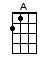 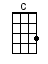 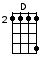 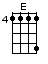 www.bytownukulele.ca